Фото «Кусочек сыра»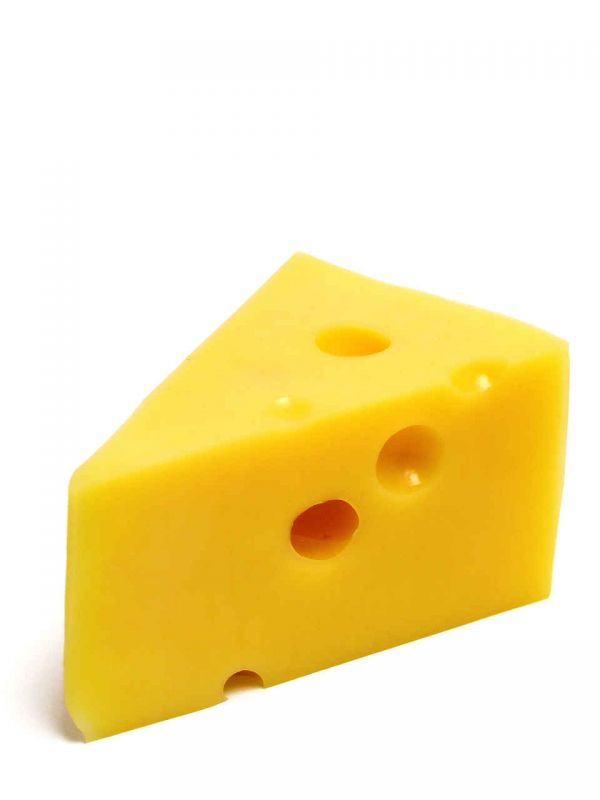 